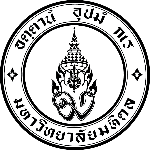 แบบประเมินผลการปฏิบัติงานประเภทภาระงานตามข้อตกลงพิเศษ สำหรับผู้ต่อเวลาปฏิบัติงาน  คณะเภสัชศาสตร์มหาวิทยาลัยมหิดลส่วนที่ 1  ข้อมูลส่วนบุคคลชื่อ	....................................................................................			ตำแหน่ง		.......................................................................	สังกัดภาควิชา	...................................................................			คณะ / เทียบเท่า	.......................................................................	ช่วงเวลาการประเมิน พนักงานมหาวิทยาลัย	รอบการประเมิน	(1 ก.ค. ..... - 30 มิ.ย. ....) ข้าราชการ/ลูกจ้าง	รอบการประเมิน	    ⃝ ครั้งที่ 1 (1 ก.ค. .... – 31 ธ.ค. ....)		    ⃝ ครั้งที่ 2 (1 ม.ค. .... – 30 มิ.ย. ....)ผู้ประเมิน  (คณบดีคณะเภสัชศาสตร์).......................................................................................................... ส่วนที่ 2	การประเมินผลงาน (Performance) :  ให้ผู้บังคับบัญชาชั้นต้นเป็นผู้ประเมินผลการปฏิบัติงานตามข้อตกลงการปฏิบัติงานที่กำหนดร่วมกันล่วงหน้า โดยพิจารณาตามข้อมูลตัวชี้วัดที่กำหนดไว้ส่วนที่ 3 สรุปผล ส่วนที่ 4   ข้อเสนอแนะการแจ้งการประเมินผลการปฏิบัติงานขั้นสุดท้าย (โดยคณะกรรมการประเมินฯ)     รับทราบผลการประเมิน  			   ความคิดเห็น......................................................................................................................................................................................................................................................................         .............................................................................................................................................................................................................................................................................................												ลงชื่อ  ..................................................................    ผู้รับการประเมิน                                                                         						    (					       )													วันที่    ......................./...................../..........................ภาระงานตามข้อตกลงพิเศษ (ร้อยละ 30)ภาระงานตามข้อตกลงพิเศษ (ร้อยละ 30)ภาระงานตามข้อตกลงพิเศษ (ร้อยละ 30)ภาระงานตามข้อตกลงพิเศษ (ร้อยละ 30)ภาระงานตามข้อตกลงพิเศษ (ร้อยละ 30)ภาระงานตามข้อตกลงพิเศษ (ร้อยละ 30)ภาระงานตามข้อตกลงพิเศษ (ร้อยละ 30)ภาระงานตามข้อตกลงพิเศษ (ร้อยละ 30)ภาระงานตามข้อตกลงพิเศษ (ร้อยละ 30)ภาระงานตามข้อตกลงพิเศษ (ร้อยละ 30)ข้อตกลงการปฏิบัติงานร้อยละ(น้ำหนัก)ตัวชี้วัดความสำเร็จของงานตัวชี้วัดความสำเร็จของงานผลการประเมินผลการประเมินผลการประเมินผลการประเมินผลการประเมินคะแนนXค่าน้ำหนักข้อตกลงการปฏิบัติงานร้อยละ(น้ำหนัก)เป้าหมายผลการดำเนินงานA(10-9)B(8-7)C(6-5)D(4-3)E(2-0)คะแนนXค่าน้ำหนักรวมคะแนนผลการประเมินผลการปฏิบัติงานบริหารเมื่อได้คิดค่าน้ำหนักแล้วและคิดเป็น 30% ได้  รวมคะแนนผลการประเมินผลการปฏิบัติงานบริหารเมื่อได้คิดค่าน้ำหนักแล้วและคิดเป็น 30% ได้  รวมคะแนนผลการประเมินผลการปฏิบัติงานบริหารเมื่อได้คิดค่าน้ำหนักแล้วและคิดเป็น 30% ได้  รวมคะแนนผลการประเมินผลการปฏิบัติงานบริหารเมื่อได้คิดค่าน้ำหนักแล้วและคิดเป็น 30% ได้  รวมคะแนนผลการประเมินผลการปฏิบัติงานบริหารเมื่อได้คิดค่าน้ำหนักแล้วและคิดเป็น 30% ได้  รวมคะแนนผลการประเมินผลการปฏิบัติงานบริหารเมื่อได้คิดค่าน้ำหนักแล้วและคิดเป็น 30% ได้  รวมคะแนนผลการประเมินผลการปฏิบัติงานบริหารเมื่อได้คิดค่าน้ำหนักแล้วและคิดเป็น 30% ได้  รวมคะแนนผลการประเมินผลการปฏิบัติงานบริหารเมื่อได้คิดค่าน้ำหนักแล้วและคิดเป็น 30% ได้  รวมคะแนนผลการประเมินผลการปฏิบัติงานบริหารเมื่อได้คิดค่าน้ำหนักแล้วและคิดเป็น 30% ได้  จุดเด่นของผู้รับการประเมิน………………………………………………………………………………………………………………………………………………………………………………………………………………………………………………………………………………………………………………………………………………………………………………………………………………………………………………………………………………………………………………………………………………………………………………………………………………………………………………………………………………………………………………………………………………………………………………………………………………………………………………………………ข้อควรพัฒนา………………………………………………………………………………………………………………………………………………………………………………………………………………………………………………………………………………………………………………………………………………………………………………………………………………………………………………………………………………………………………………………………………………………………………………………………………………………………………………………………………………………………………………………………………………………………………………………………………………………………………………………………4.1  ความเห็นของคณะกรรมการประเมินฯ (คณบดี)………………………………………………………………………………………………………………………………………………………………………………………………………………………………………………………………………………………………………………………………………………………………………………………………………………………………………………………………………………………………………………………………………………………………………………………………………………………………………………………………………………………………………………………………………………………………………………………………………………………………………………………………แผนการพัฒนา………………………………………………………………………………………………………………………………………………………………………………………………………………………………………………………………………………………………………………………………………………………………………………………………………………………………………………………………………………………………………………………………………………………………………………………………………………………………………………………………………………………………………………………………………………………………………………………………………………………………………………………………